Anatomy and Physiology Test 1 Study GuideChapter 1 – IntroductionDefinitionsPhysiology – the study of function.Anatomy – the study of structure.OrganizationLevels – physiology can be studied on several levelsSystems – physiology can be studied based on systems and how they integrateHomeostasis – “staying the same”Health is often based on homeostasisMost control systems use feedback mechanisms.Positive feedback – the product activates its maker. More rare. E.g. childbirthNegative feedback – the product inhibits its maker. More common. E.g. temperature regulation. Similar to a thermostat/heater at home.Diabetes – an example of homeostatic imbalanceBlood glucose is too high: greater than 100 mg/dLType 1 – insulin sensitiveType 2 – insulin resistantMoleculesThe atomNucleus in center – made from protons (+) and neutrons (=). Both have an atomic weight of 1Shell on outside. Made up of electrons (-) with close to zero weight. Electrons orbit the nucleus.Isotopes are atoms with a different number of neutrons. E.g. radioisotopes.BondsAtoms form bonds with each other mostly because of electron stability.Compound is a molecule made up of different types of atoms.BondsIonic – when electron is transferred. This results in charged atoms called ions.Covalent – when electron is shared. This is how a molecule is formed.Polar – asymmetrical, slight charge difference around moleculeNon-polar – symmetrical, no charge differences.Hydrogen – polar molecules form bonds from slight – and + charges.Chemical reactionsReactants = Products, reversableExergonic releases energy while endergonic requires energySynthesis is a building reaction (anabolism) while decomposition is breaking down (catabolism). Exchange reactions involve both.Water – polarity and size give it unique propertiesLiquid vs. iceCohesive and adhesive: surface tension.Solvent – solutes dissolve in it.Heat sink – resists temperature change. Calorie is defined as energy required to raise 1 ml or g of water 1 oC. Heat is given off by evaporation, e.g. sweating.Acids and bases. Water dissociates into equal numbers of hydrogen ions and hydroxideions. H2O =H+ + OH-Buffers resist pH change.CI. Organic molecules contain carbon and hydrogen.OverviewFunctional groups give organic molecules different characteristicsMacromolecules are made from attaching monomers into polymers.CarbohydratesChemical formula is usually (CH2O)nMonosaccharide. Making disaccharide, polysaccharideExamplesStarch – a storage polysaccharide in plantsGlycogen – storage in animalsCellulose – cell wall structureLipids – fatsHydrophobic – “water fearing”. Long hydrocarbon chains.Triglyceride contains 3 fatty acid and 1 glycerol. Saturated vs. unsaturated fats. Unsaturated has double bonds and is not saturated with hydrogen.Phospholipids have a polar head with a phosphate group and a non-polar tail.Steroids – four ring groups. E.g. cholesterol (precursor to other steroids and membrane component), estradiol, testosteroneProteinsMonomers are amino acids. Monomers are linked by peptide bonds.20 different amino acids based on R group differences.Function related to final structure.Many types of bonds are involvedTemperature, pH and salt can affect final shape. Denaturation like boiled eggs.Proteins have specific binding partnersLevels of structurePrimary – basic amino acid sequenceSecondary – local folding motifs within protein, e.g. helix, sheetTertiary – whole protein structureQuaternary – if more than 1 peptide is involved in final structureNucleic AcidsMonomer is nucleotide (phosphate-sugar-base)DNA is string of deoxynucleotides. Has four bases ATGC. Genetic material.RNA is less stable. Has AUGC. Genetic messenger.ATP is a unit of energy. High energy phosphate bond.Cellular MembranesStructure –Phospholipid bilayerPhospholipids have polar head and nonpolar tailTails inside, heads face out.Proteins and other componentsPeripheral – on outside of bilayer. Can be involved in signaling, support, enzymes.Integral – embedded in membrane. Can be involved in transport across membrane and signaling.Transport Across MembranesPassive transport – diffusionDown a concentration gradient (high  low)When across a membrane, need to apply Fick’s LawRate of diffusion is positively affected by surface area, concentration gradient, and permeability.Rate of diffusion is negatively affected by membrane thickness.Osmosis – diffusion of water across a membrane.If there is a non-permeable solute, water will move down its concentration gradient if it exists.Tonicity – relationship of solute concentrations across a membrane Isotonic: = (solution = cell). No net movementHypotonic < (solution is less than cell). Water moves in.Hypertonic > (solution is greater than cell). Water moves out.Facilitated diffusion – uses a proteinChannel proteins form a passageway. Can be gated or just a pore. Cystic fibrosis is due to a nonfunctional Cl- channel.Carrier proteins bind to substance. This changes shape of protein.Active transportAgainst concentration gradient, requires energy.Primary – uses ATP as an energy source. Example: Na-K pump – an antiportPumps Na out and K in.Mechanism3 Na bindATP attaches P and shape changes3 Na are released2 K bindP released and shape changes back to original conformation. 2 K are released.Secondary – uses the diffusion of one substance to bring another against its concentration gradient. Example: Na-glucose pump – a symport.Na bindsGlucose binds, shape changesBoth are released, shape resets.Phagocytosis – large particles are taken in by membrane invagination. Uses lots of ATPEndocytosis – smaller particles taken into a vesicle.Exocytosis – follows the opposite process of endocytosis.Electrical PotentialAn electrical potential is an electrical gradient due to the different types of solutes across a membrane. This creates potential for work, like a battery.The resting membrane potential is the charge at rest before an action occursPotential can be measuredChanges in potential are an indication of work or signaling. These are due to movement of ions through channels, carriers, or pumpsDepolarization – membrane potential goes down and causes a spike (more positive reading)Repolarization – membrane potential is restored.Hyperpolarization – overshooting resting membrane potential.MetabolismEnergy – ability to do workMetabolism – the sum of all reactions in a cellCatabolism – breakdown moleculesAnabolism – buildEnergy transfer summary in the bodyKinetic (motion) vs. potential (stored). Chemical is potential energyTypes of reactionsEndergonic – requires energyExergonic – releases energyCoupled – use energy from an exergonic to drive an endergonicATPATP  ADP + Pi + energyReleases 7.3kcal/mol, enough for most reactionsATP can be restored in a coupling cycleType of work ATP drives: mechanical, transport, chemicalEnzymesAre catalysts that lower energy of activationEnzyme characteristicsSpecific for certain substratesReaction must be spontaneousReusableRegulationEnvironmental factorsOptimal pH, temperature, salt produce bell curvesActivatorsCofactors (non-organic)Coenzymes (organic)InhibitorsCompetitive – binds active siteNoncompetitive – binds allosteric siteRespirationGlycolysisGlucose ---> PyruvateYields 2 ATP and 2 NADHThese ATPs are made by direct transfer of phosphate by enzymes.Lipid and Protein CatabolismFats and proteins enter in different places of respirationProteins are broken down to amino acidsTriglycerides are broken down to fatty acid and glycerolBoth these pathways can be reversed to produce lipids and proteins (anabolism)Gene ExpressionCentral Dogma: DNA  RNA  Protein. Transcription makes RNA by reading DNA and translation makes protein by reading RNA.DNA – uses ATGC basesRNAUses AUGC basesmRNA, rRNA, tRNA are a few important formsGenetic CodeEach triplet codes for one amino acid (or stop codon)64 possibilites with 20 a.a., therefore redundancyTranscriptionOccurs in the nucleus.Occurs whenever a gene product needs to be made.RNA polymerase links together ribonucleotidesmRNA will be processed and exit the nucleusTranslationtRNA: one for each amino acid. Has anticodon that is complementary to mRNA and site to add the right amino acid.Ribosome is enzyme (organelle) that attaches amino acids together.aa-tRNA comes into empty site in ribosome. Polymerization occurs then shift of ribosome. Used tRNA exits.Stop codon will end the process.Chapter 4Four types of tissueEpithelial tissue: Covers exposed surfaces, Lines internal passageways , Forms glandsEpithelial cells that are adapted for absorption or secretion usually have  microvilli at their free surface.Epithelium is connected to underlying connective tissue by a basal lamina.Germ cells divide continually to produce new epithelial cells.  Types of Epithelial TissueTransitional epithelium is found lining the urinary bladder.The epithelium that forms air sacs in the lungs, line body cavities and blood vessels are classified as simple squamous epithelium.  You would find pseudostratified columnar epithelium lining the trachea.  Simple cuboidal epithelium is found in the kidneys and thyroid glandGlands: structures that produced secretionsGlands that secrete hormones into the interstitial fluid are endocrine glands.Glands that have ducts are exocrine glands.Connective Tissue: provides a protective structural framework for other tissue types, Fills internal spaces, Supports other tissues, Transports materials, stores energyTypes of Connective Tissue Connective tissue properLoose: areolar tissue, adipose tissue (Cells that store fat are called adipocytes), reticular tissueDense: collagenous fibers-tendons, libametnsfluid connective tissue: Blood, lymphsupporting connective tissues-protect soft tissues and support the weight of the body: bone and cartilageMuscle: Specialized for contraction, Skeletal muscle, heart muscle, and walls of hollow organsSkeletal and cardiac muscles have striations.Smooth muscle does not have striations.Nervous Tissue: Carries electrical signals from one part of the body to anotherChapter 5: Integumentary SystemLayers of the Epidermis:  provides a barrier against bacteria as well as chemical and mechanical injuriesstratum corneum: The tough  superficial layer of the epidermis with large amounts of keratin.  Loacated in thick and thin skin.  stratum lucidum: located in the thick skin of the palms and solesstratum granulosum.  stratum spinosum.  Stratum basale  (germinativum): innermost epidermal layer, has layers of stem cells that constantly divide to renew the epidermis.  Melanocytes are cells located in the stratum basale, they make melanin.  The differences in skin pigmentation among individuals do not reflect different numbers of melanocytes, but different layers of synthetic activity (there for people with darker skin make more melanin than people with lighter skin, but have the same number of melanocytes as people with lighter skin).  Albino people have a normal amount of melanocytes, but they cells cannot produce melanin.Chapter 6: Osseous Tissue and Bone StructureFive Primary Functions of the Skeletal SystemSupportStorage of Minerals (calcium) and Lipids (yellow marrow)Blood Cell Production (red marrow)ProtectionLeverage (force of motion)Bone ShapesSutural Bones: Small, irregular bones, Found between the flat bones of the skullIrregular Bones: Have complex shapes, Examples: spinal vertebrae, pelvic bones Short Bones: Small and thick, Examples: ankle and wrist bonesFlat Bones: Thin with parallel surfaces, Found in the skull, sternum, ribs, and scapulaeLong Bones: Long and thin, Found in arms, legs, hands, feet, fingers, and toes Sesamoid Bones: Small and flat, Develop inside tendons near joints of knees, hands, and feetStructure of a Long BoneDiaphysis: The shaft , A heavy wall of compact bone, or dense bone, A central space called medullary (marrow) cavityEpiphysis : Wide part at each end, Articulation with other bones, Mostly spongy (cancellous) bone, Covered with compact bone (cortex)Metaphysis: Where diaphysis and epiphysis meetPeriosteum : Covers outer surfaces of bones, Consists of outer fibrous and inner cellular layersBone CellsOsteocytes : Mature bone cells that maintain the bone matrix, Live in lacunae , Are between layers (lamellae) of matrix, Connect by cytoplasmic extensions through canaliculi in lamellae, Do not divide; Two major functions of osteocytes: To maintain protein and mineral content of matrix, To help repair damaged boneOsteoblasts : Immature bone cells that secrete matrix compounds (osteogenesis), Osteoid — matrix produced by osteoblasts, but not yet calcified to form bone, Osteoblasts surrounded by bone become osteocytes,Osteoprogenitor Cells: Mesenchymal stem cells that divide to produce osteoblasts, Located in endosteum, the inner cellular layer of periosteum, Assist in fracture repairOsteoclasts: Secrete acids and protein-digesting enzymes, Giant, multinucleate cells, Dissolve bone matrix and release stored minerals (osteolysis), Derived from stem cells that produce macrophagesThe structure of compact bone: The Osteon is the basic unit, Osteocytes are arranged in concentric lamellae., Around a central canal containing blood vesselsThe Structure of Spongy Bone: Does not have osteons: The matrix forms an open network of trabeculae; Trabeculae have no blood vessels; The space between trabeculae is filled with red bone marrowChapter 7: The Axial Skelton80 bones make up the axial skeletonSkullThe skull contains 22 bones: 8 cranial bones, 14 facial bonesForamina: Openings for nerves and blood vessels The membranous areas between the cranial bones of the fetal skull are fontanelsFunctions of the axial skeleton?   provides an attachment for muscles that move the appendicular skeleton; provides an attachment for muscles that move the head, neck, and trunk; provides an attachment for muscles involved in respiration ; provides protection for the brain and spinal cordRegions of the Vertebral ColumnCervical (C)- 7 cervical vertebraThoracic (T)-12 throacic vertebraLumbar (L)-5 lumbar vertebra (also have the widest intervertebral disks)Sacral (S)-1 fused vertebraCoccygeal (Co)-1 fused vertebraRibsTrue ribs are ribs 1-7 (Connected to the sternum by costal cartilages)False ribs are Ribs 8–12 (Do not attach directly to the sternum); 11 and 12 are floating ribsRibs articulate with the thoracic vertebraThe Sternum: A flat bone, In the midline of the thoracic wallThree parts of the sternumThe manubriumThe sternal bodyThe xiphoid processImages to Know for the Exam						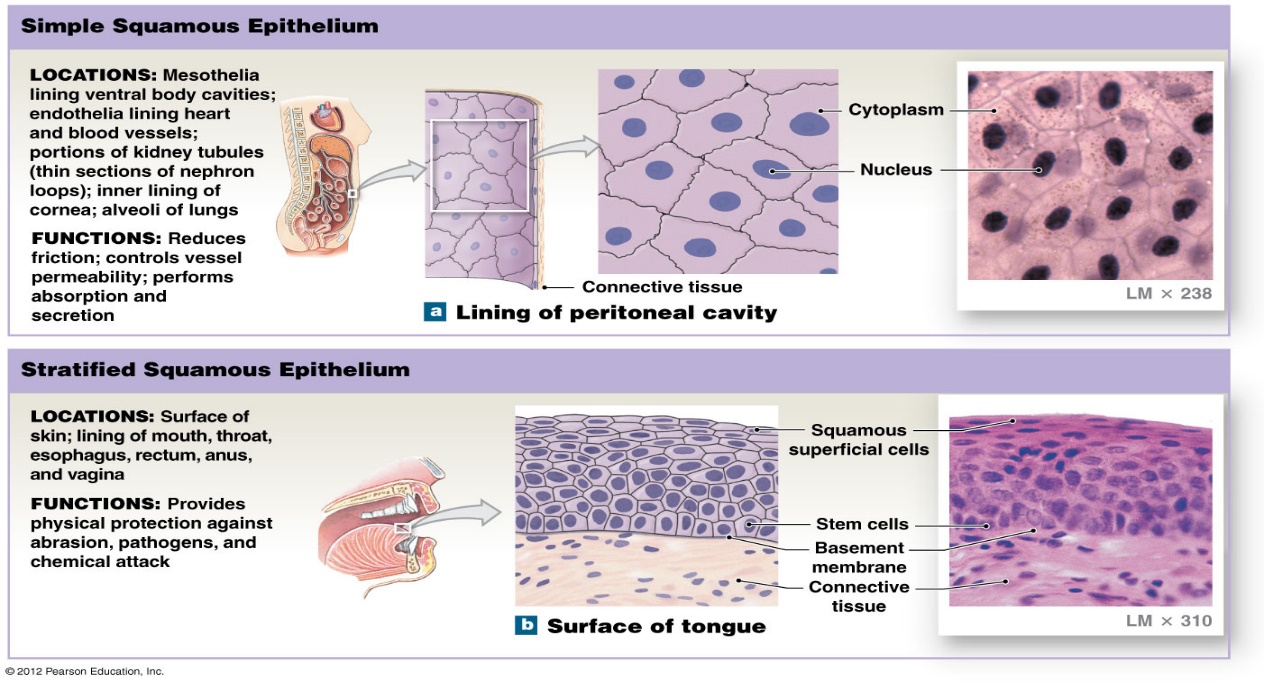 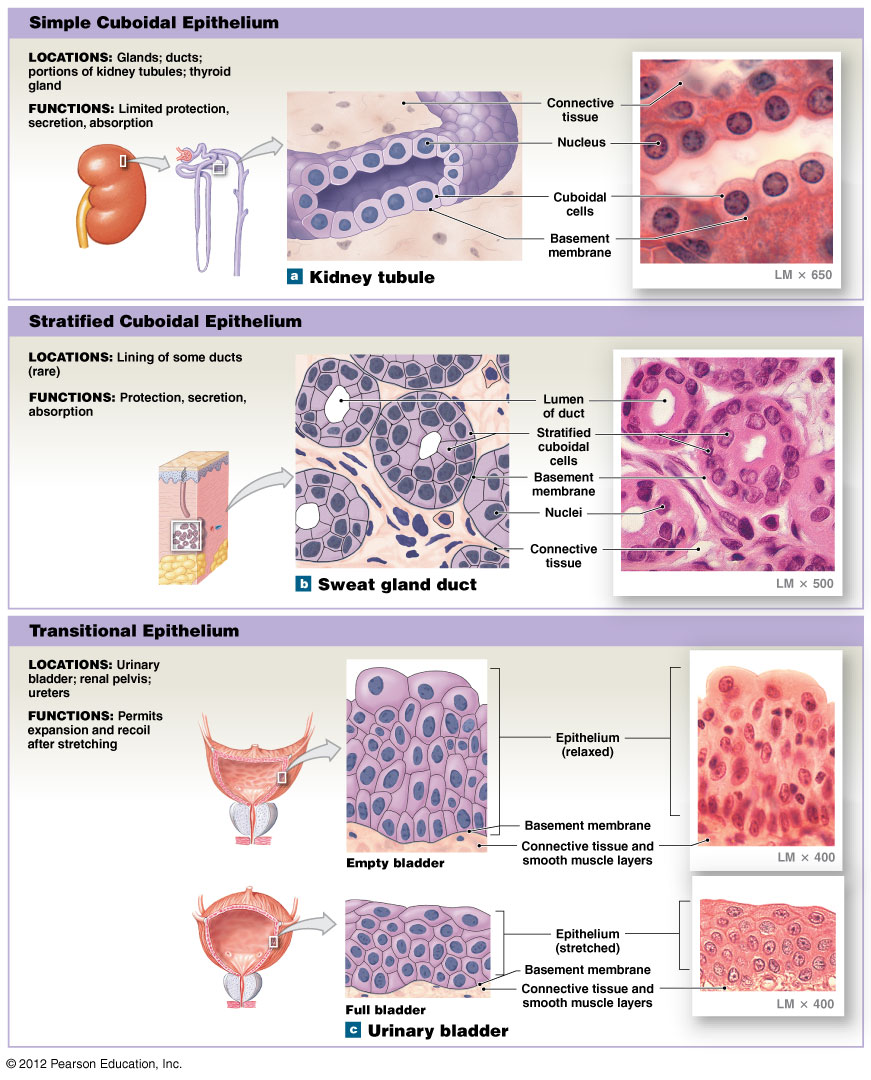 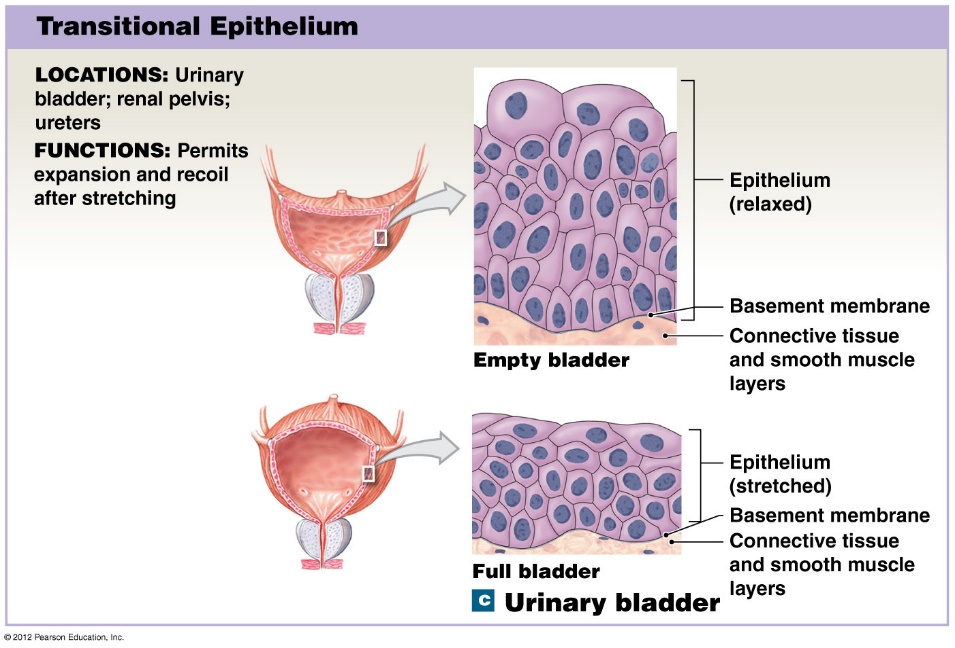 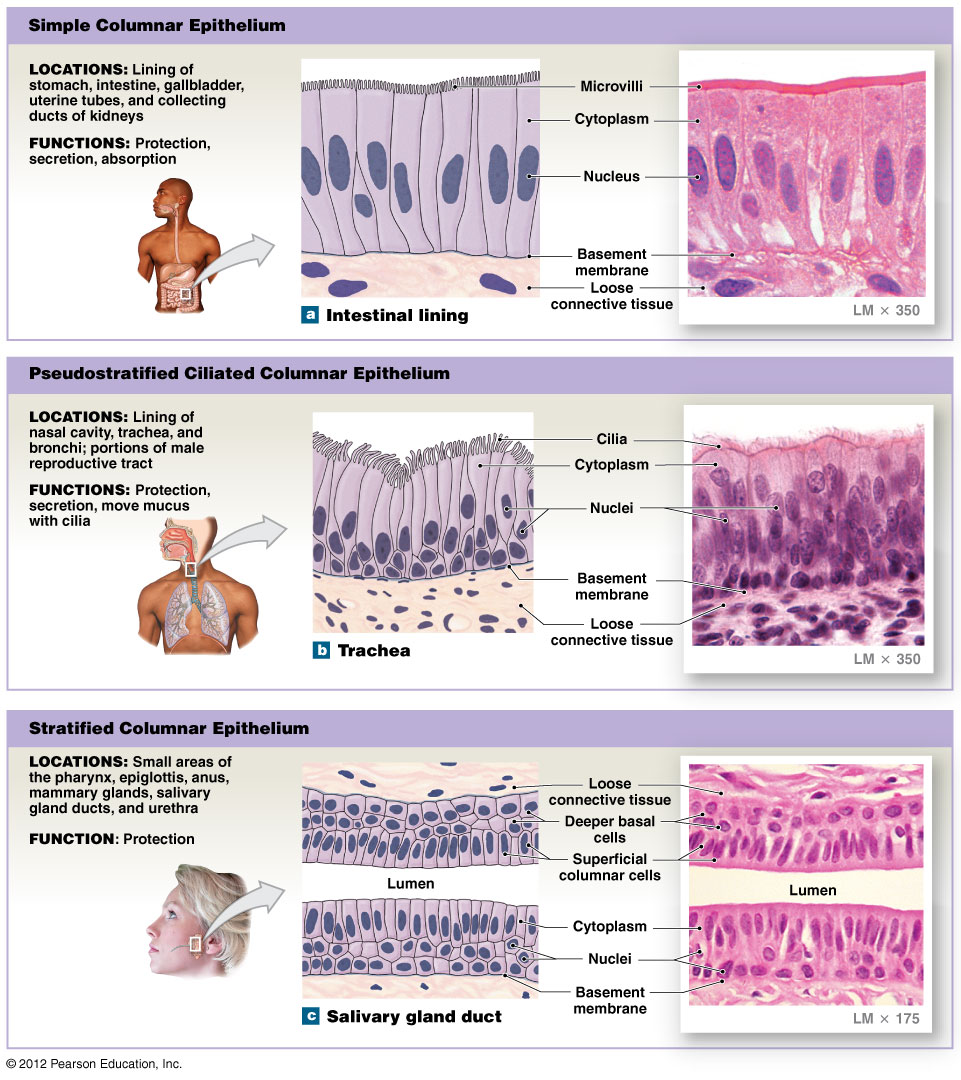 